Friday, October 12, 2009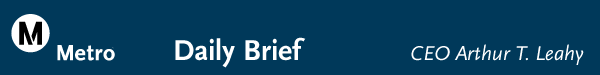 20091012-1In this issue:Metro Urges  Senators Boxer and Inhofe to Include Funds for Transit in Climate Change BillGovernor Schwarzenegger Signs and Vetoes Over 700 Pieces of LegislationEastside Phase 2 Open House – UPDATEExpo Construction NoticeMetro Urges  Senators Boxer and Inhofe to Include Funds for Transit in Climate Change BillI have co-authored a letter to the Chair and Ranking members of the U.S. Senate Environment and Public Works (EPW) Committee to urge that the climate change bill they consider include a dedicated source of funding for transit and smart growth initiatives. In May of this year the Board unanimously endorsed legislation (H.R. 1329) that seeks to set aside 10% of emission allowances from any climate change bill for transit and other transportation programs that reduce greenhouse gas emissions. The correspondence to Chair Barbara Boxer (D-CA) and Ranking member James Inhofe (R-OK) highlights the fact that the transportation sector accounts for 28% of all green house gas emissions. The U.S. Senate EPW Committee is slated to begin hearings on a climate change bill this month. Our agency will continue to vigorously make the case that any climate change bill must direct at least 10% of emission allowances for transit and other transportation programs that reduce greenhouse gas emissions.http://libraryarchives.metro.net/DB_Attachments/epw__Oct_12_2009_15_20_50_169.pdfGovernor Schwarzenegger Signs and Vetoes Over 700 Pieces of LegislationYesterday, Governor Schwarzenegger took action on over 700 bills that remained on his desk. The following summarizes his actions relating to bills on which the Board had taken a position.AB 672 (Bass) – Signed into law. AB 672 is a bill sponsored by both Metro and our counterparts in the Bay Area, the Metropolitan Transportation Commission which allows local agencies to advance funds for state bond funded projects.AB 798 (Nava) – Signed into law. AB 798 creates the California Transportation Financing Authority which will provide a new mechanism to approve transportation projects using innovative financing. The Board adopted a support position on this bill.AB 1072 (Eng) – Signed into law. AB 1072 establishes the specific calculations for allocating public transit funds from Proposition 1B. The bond measure requires the use of the State Transit Assistance Account formula which changes over time. AB 1072 locks in a specific allocation which guarantees shares from the program and will ensure we receive a fair amount from this category. The Board adopted a support position on this bill.AB 1381 (Perez) – Signed into law. AB 1381 is another Metro sponsored measure which makes technical corrections to the statute authorizing Metro’s Express Lanes project.AB 1471 (Eng) – Signed in law. AB 1471 makes modifications to our procurement statutes. Metro is the sponsor of this measure.SB 545 (Cedillo) – Vetoed.  SB 545 would have prohibited a surface route for completion of State Route 710. The Board adopted a Work with Author position on this measure. Please see the attached link to access the Governor’s veto message. http://gov.ca.gov/pdf/press/2009bills/SB545_Cedillo_Veto_Message.pdfEastside Phase 2 Open House - UPDATETwo Community Open Houses will be held for the Eastside Transit Corridor Phase 2 Study on October 20 and 22, 2009. The purpose of these open houses is to provide a project update and describe the next steps as the study analyzes feasible routes to extend the Gold Line Eastside Extension Phase 1 to cities farther east of .Meeting Details: 
Tuesday, October 20, 6:00 p.m. – 8:00 p.m.
 Golf Course901 Via Camino Conference RoomThursday, October 22, 6:00 p.m. – 8:00 p.m.Pio Pico Women’s ClubExpo Construction NoticeThis construction notice is regarding the temporary closures of / and  in the Mid-Corridor portion of the Expo Light Rail alignment.What:  Closures for Track Crossing InstallationWhen:11th Friday, October 16, 2009 through Monday, October 19, 2009Weekend work hours: Friday at 11:00 p.m. through Monday at 6:00 a.m.Friday, October 23, 2009 through Monday, October 26, 2009Weekend work hours: Friday at 11:00 p.m. through Monday at 6:00 a.m.Where: / and  will be closed at the intersection with  along the Expo right-of-wayTraffic Impacts:NO pedestrian access or vehicular traffic will be allowed to cross the right-of-way of  by using / or  during this construction activity.Northbound traffic on / and  will be detoured onto eastbound . Southbound traffic on / and  will be detoured onto westbound .Flagmen and directional signage will be used to safely direct drivers around the construction zones in order to minimize the disruption to traffic. Advisories:   Parking restrictions in all construction areas will be strictly enforced at all times. Please do not enter the construction work zone and obey all posted construction signs.   Metro.net Home | Press Room | Projects & Programs | Meeting Agendas | Riding Metro | Metro Library Metropolitan Transportation Authority1 Gateway PlazaPhone: 213-922-6888Fax: 213-922-7447